ESCOLA: Centro Municipal de Educação Infantil Castelo EncantadoTURMA: Berçário                                 TURNO: IntegralPLANO DE AULA SEMANAL - EDUCAÇÃO INFANTILPeriodicidade: 18 a 22 de MaioCampo de experiência18/05: O eu, o outro e o nos;19/05: Corpo, gesto e movimento;20/05: Corpo, gestos e movimentos;21/05: traço , som , cores e formas ;Conteúdo específico18/05: Possibilidades motoras sensoriais expressivas;19/05: Estado de atenção , movimento, relaxamento corporal;20/05: Estado de atenção , movimento, relaxamento corporal;21/05: Percepção e produção sonora;Objetivos de aprendizagem18/05: Explorar diferentes materiais observando as suas caraterística possibilidades de manuseios;19/05: Expressar vários sentimentos e desejos e desconforto;20/05: Explorar possibilidades corporais como: sentar-se, engatinhar, andar, passar a mão e o pé;21/05: Explorar os ritmos e percepção auditiva;Recursos18/05: Espaço da casa, caixa de papelão ou de sapato, bacia  com objetos ou brinquedos variados, como colher de pau, caixa de leites , esponja sem uso , algodão;19/05: Espaço da casa, cotonete , algodão, pedaços de tecidos;20/05: Objetos que tem em casa , como tapete , caixa de ovo, andar no espaço físico na área externa (terra , grama e areia).21/05: Objetos diversos que transmite sons deferentes, como bater na lata, colher com colher , tampa com tampa etc.Avaliação: Será feita de acordo com o retorno das famílias por meio de fotos ou vídeos da realização das atividades propostas.CRONOPLANO DE ATIVIDADE SEMANAL / EDUCAÇÃO INFANTILEscola:  Centro Municipal de Educação Infantil Castelo EncantadoTurma: BerçárioATIVIDADES DO DIA 18/05Atividade: Caixa de sensações com objetos.Metodologia: Primeiramente senhores pais ou responsáveis expor sobre o chão no meio da sala numa caixa de sapato ou bacia alguns materiais como; colher de pau, pote, caixa de leite, lixa, esponja sem uso, algodão, brinquedos diversos, com mudança de tamanhos, pesos e texturas, para que a criança explore, sentindo  os objetos, cada criança de acordo com seu desenvolvimento, aqueles que já tiram e colocam os objetos na caixa estimula-los a colocar ou simplesmente estimular a pegar os objetos no chão manipulando-os, sempre cuidando para que não coloquem na boca.    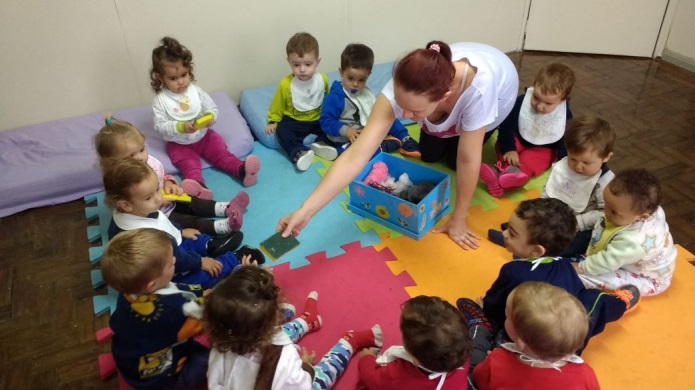 ATIVIDADES DO DIA  19/05Atividade: Tato, utilizando cotonete.     Metodologia: Nessa aula pais iremos explorar as sensações no momento da troca da criança. Com um cotonete, algodão, ou pedacinho de tecido passando embaixo do pé imitando cócegas e assim esperar a reação da criança, sempre conversando com a criança chamando-a pelo nome, expressando sorrisos, de forma carinhosa. Assim a criança irá demonstrar desconforto ou sorriso com a interação.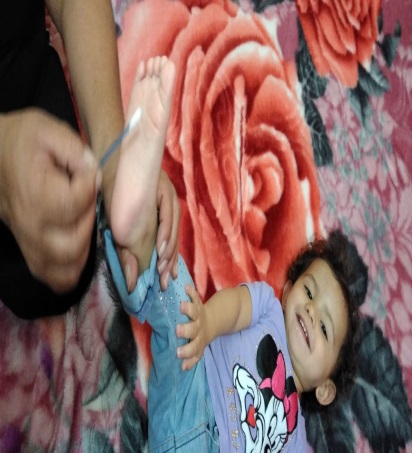 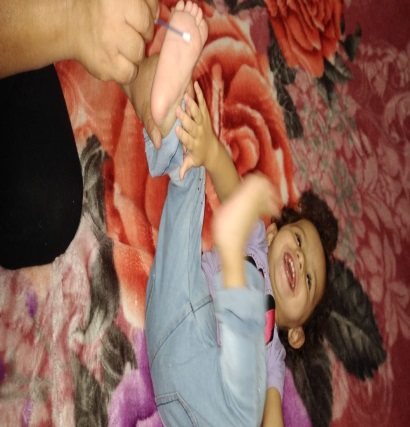 ATIVIDADE DO DIA 20/05Atividade: Sentir a textura com os pés.Metodologia: Nessa atividade pais ou responsáveis poderão estar estimulando a criança a colocar os pés em materiais diversificados como tapete, caixa de ovos, terra, grama, areia, cobertor macio. Pelo menos dois tipos os que preferirem, para que sintam a diferença. Colocando-os de pé e façam tentativa de mudança de passos com apoio do adulto e aqueles que já andam o faça sozinho com supervisão. Logo ambos podem sentar e tocar as superfícies.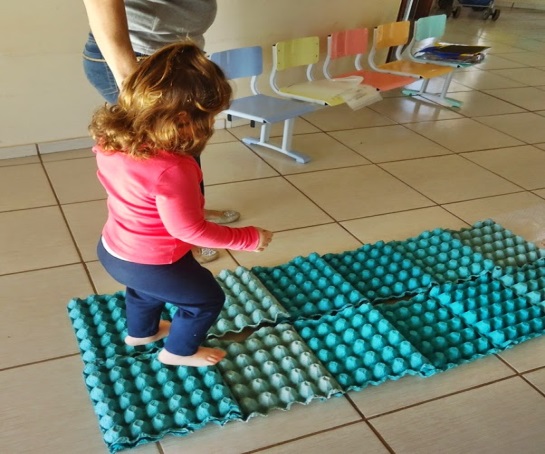 ATIVIDADES DO DIA 21/05Atividade: Manipulação e sons dos objetos. Hoje pais irão utilizar diferentes objetos para a criança manipular, o adulto irá pegar os objetos  que pode ser  duas colheres, lata de leite, vidros de shampoo entre outros.  bater um no outro fazendo sons, coloque a criança de costas, faça sons escondido para que a criança possa lhe procurar com o olhar, fazer tentativa de virar a cabeça e o corpo, em seguida faça os sons na frente da criança com os objetos.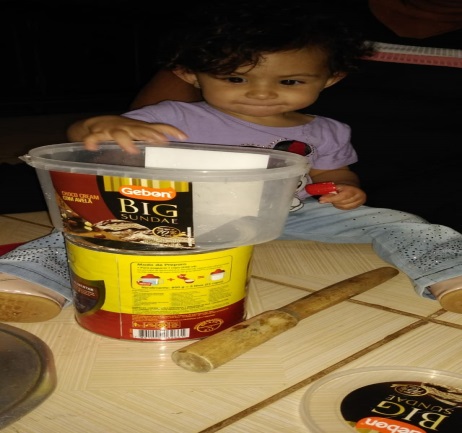 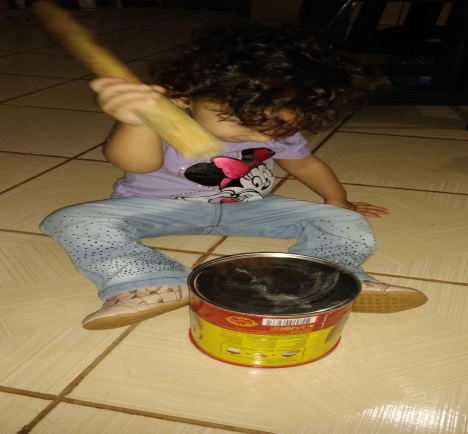 